KIT JUMPIADENous vous proposons des éléments et modèles à utiliser pour vos jumpiades !Pour les carnets des participants prévoir une feuille A4 pour 2 carnets qui seront pliés avec au recto possibilité de mettre le logo de l’école, une personnalisation par l’enfant, les catégories d’âges si vous en avez… Vous pouvez utiliser le logo jumpiades en collant le jpeg de ce document. Il trouvera aussi toute sa place sur les diplômes que vous remettrez aux participants. N’hésitez pas à ajouter le logo du Programme Sauté Santé à utiliser sans modération ! (demande sur la rubrique contact du site)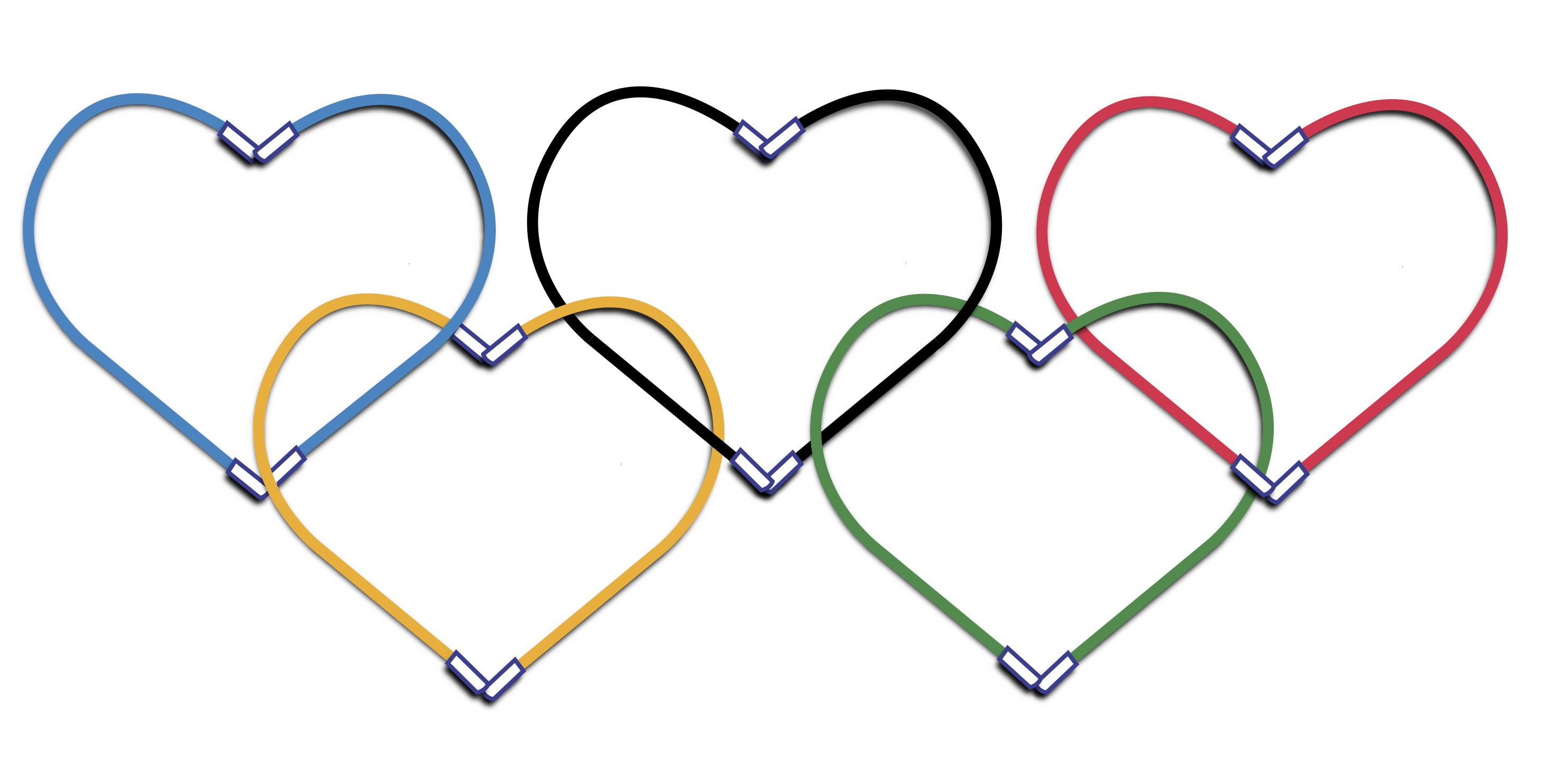 Pour le verso vous trouverez un modèle ci-dessous à moduler selon votre format (épreuves, écoles /clubs ou autres)Ecole : 					Prénom + Nom :			 	Classe :ÉpreuvesFiguresScore 1er essaiScore 2e essaiScore 3e essaiÉpreuvesFiguresScore 1er essaiScore 2e essaiScore 3e essaiDouble DutchConcours de fentesSingle RopeConcours vitesse 1 minDouble DutchConcours de pompesSingle RopeCoté croisés avantDouble DutchConcours de grands-écartsSingle RopeCoté croisés arrièreDouble DutchConcours vitesse 1 minSingle RopeConcours de doublésDouble DutchConcours vitesse 2 minSingle RopeFigure au choixDouble DutchConcours de doublésSingle RopeFigure au choixDouble DutchConcours de tic-tacDuo de CordesConcours de duo de cordesDouble DutchConcours changements de cordesDuo de CordesConcours de duo de cordes croisés décroisésDouble DutchFigure au choixDuo de CordesFigure au choixDouble DutchFigure au choixDuo de CordesFigure au choixDouble DutchFigure au choixDuo de CordesFigure au choix